Приложение 1В Брянской области открыт приём заявок на конкурс «Старт-ЦТ-1» по цифровым технологиямКонкурс проходит в рамках федерального проекта «Цифровые технологии» национальной программы «Цифровая экономика» и ориентирован на создание новых и поддержку существующих малых инновационных предприятий, стремящихся разработать и освоить производство нового товара, изделия, технологии или услуги, имеющих значительный потенциал коммерциализации.Основные параметры предоставляемой поддержки:·        размер гранта – до 3 млн рублей;·        направление поддержки – выполнение НИОКР (в том числе: зарплата, материалы, сырье, комплектующие, услуги соисполнителей);·        плановый срок выполнения НИОКР – 12 месяцев.В конкурсном отборе могут принимать участие физические лица и организации - субъекты малого предпринимательства.	Заявки на конкурс «Старт-ЦТ-1» принимаются с 23 декабря 2021 года до 10:00 (мск) 14 февраля 2022 года.	С более подробной информацией о конкурсном отборе можно ознакомиться на официальном сайте Фонда содействия инновациям по адресу: https://fasie.ru/press/fund/start-dataeconomy-2022/.	По вопросам, связанным с подачей заявок, можно обратиться в консультационную поддержку по телефону +7 (495) 231-19-06 доб.124 и 142, или по e-mail: info@fasie.ru, а также задать вопросы в чат на сайте Фонда содействия инновациям.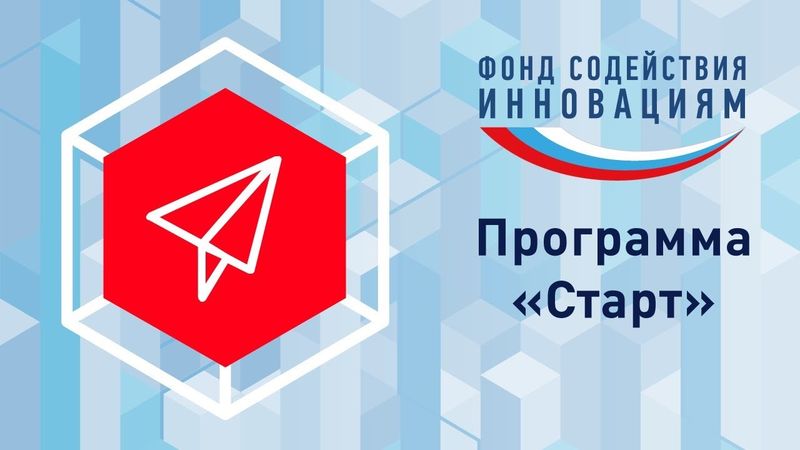 Приложение 2Стартовал прием заявок на конкурс «Развитие – ЦТ» в рамках национальной программы «Цифровая экономика»Фонд содействия инновациям объявляет о начале отбора проектов по программе «Развитие» в рамках федерального проекта «Цифровые технологии» национальной программы «Цифровая экономика».Конкурс «Развитие – Цифровые технологии» ориентирован на поддержку предприятий, которые имеют положительную деловую репутацию и опыт продаж наукоемкой продукции на рынке, но имеют потребность проведения дополнительных НИОКР, в целях реализации проектов по разработке и применению российских цифровых решений.Конкурс направлен на отбор проектов по следующим направлениям (лотам), соответствующим приоритетным направлениям грантовой поддержки проектов по разработке, применению и коммерциализации российских цифровых решений:- инженерное ПО;- системы управления;- системы планирования ресурсов предприятия;- системы управления взаимоотношениями с клиентами;- системы сбора, хранения, обработки, анализа, моделирования и визуализации массивов данных, в том числе в части систем бизнес-анализа;- робототехнические комплексы и системы управления робототехническим оборудованием;- средства обеспечения информационной безопасности и защиты данных;- средства управления базами данных;- системы виртуализации и гиперковергентные системы;- средства разработки программного обеспечения и создания приложений;- операционные системы и средства виртуализации серверов, сетей и персональных компьютеров;- новые коммуникационные интернет-технологии.Максимальный размер гранта - 20 млн. рублей.Заявки на конкурс «Развитие – Цифровые технологии» принимаются до 10:00 31 января 2022 года.Подать заявку можно через систему АС Фонд-М по адресу:https://online.fasie.ru.По вопросам, связанным с подачей заявок, можно обратиться в консультационную поддержку по телефону +7 (495) 231-19-06 доб.124 и 142, или по e-mail: info@fasie.ru, а также задать вопросы в чат на сайте Фонда содействия инновациям.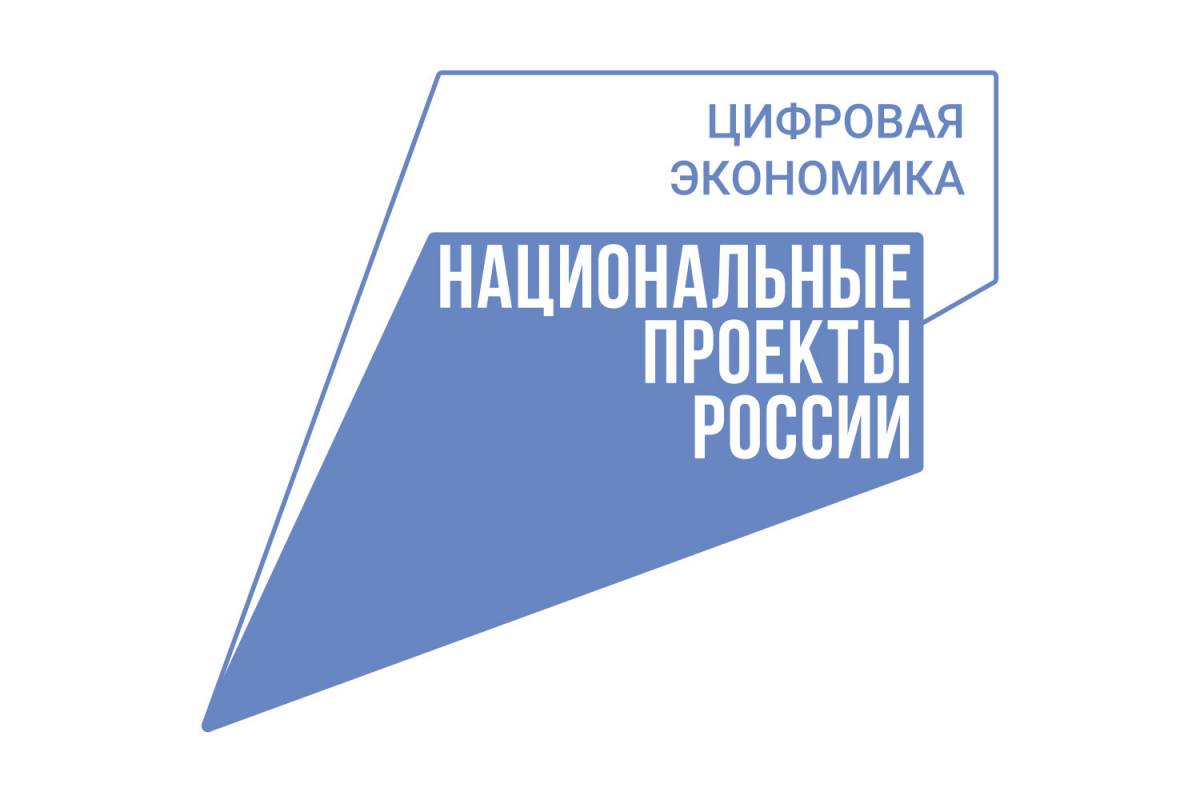 